Registration and Advance Voting Form for a General Meeting Optomed Plc’s Annual General Meeting on 10 May 2024Optomed Plc’s (the “Company”) annual general meeting 2024 (the “General Meeting”) will be held 10 May 2024 as a traditional general meeting according to Chapter 5 Section 16 Subsection 1 of the Finnish Limited Liability Companies Act.On the basis of this form, a shareholder can register to the General Meeting. Also, on the basis on this form, a shareholder can vote in advance in certain items of the agenda of the General Meeting. It is recommended that a shareholder, who has a personal Finnish book-entry account and who wants to participate in the General Meeting, registers for the General Meeting and possibly votes in advance electronically at the address www.optomed.com/investors/annual-general-meeting-2024.Each shareholder who is registered on the record date of the General Meeting (eight business days before the General Meeting) in the Company’s shareholders’ register held by Euroclear Finland Oy, has the right to participate in the General Meeting. A shareholder, whose shares are registered on the shareholder’s personal Finnish book-entry account, is registered in the Company’s shareholders’ register. A shareholder who wants to participate in the General Meeting, must register to the General Meeting by filling in the required information on this form and by signing and dating this form (signatures and dates on the last page).If a shareholder also wants to vote in advance by this form, they will have to complete the advance voting table on the last page. Voting in advance is not compulsory. Possible advance voting on the basis of this form requires that the shareholder’s shares are registered on their personal Finnish book-entry account. The number of possible advance votes is confirmed on the Finnish record date of the General Meeting (eight business days before the General Meeting) based on the holding in the book-entry account.If the shareholder in question is an entity, the legal representative of the entity or a person authorised by the entity must provide necessary documents to prove the right to represent the entity (e.g. trade register extract or board resolution). Documents are requested to be attached to this form. If the documents are not submitted to Innovatics Oy using the contact information below before the end of the registration and advance voting period or they are otherwise incomplete, the shares of the entity may not be included as shares represented at the General Meeting. In this case, also any possible advance votes might not be counted as cast votes in the General Meeting.The completed, signed and dated form shall be delivered primarily as an attachment in connection with the registration and possible advance voting, or alternatively by e-mail to agm@innovatics.fi or as originals by mail to Innovatics Oy, General Meeting/Optomed Plc, Ratamestarinkatu 13 A, FI-00520 Helsinki, Finland. Documents must be received at the latest by 2 May 2024 at 4:00 p.m. (Finnish time).The personal information provided on this form is used to identify a shareholder through a comparison to information in the book-entry system, as well as to confirm shareholdings on the record date of the General Meeting. This personal information will be stored in Innovatics Oy’s database for General Meetings for the Company’s use, and information will not be used for any other purposes or for any other General Meetings. [Continues on the next page]Information required for the registration[Continues on the next page]Voting in advance using this formI/we vote in advance with the shares I/we own/represent in each of the items of the agenda of the General Meeting as indicated with a cross (X) below.The option “Yes” or “In favour” means that the shareholder is in favour of approving the proposal. The option “No” or “Against” means that the shareholder objects to the acceptance of the proposal. By voting in advance, it is not possible to submit a counterproposal to the meeting or demand a voting.“Abstain from voting” means giving an empty vote and that shares are considered to be represented in the General Meeting, although the shares are not considered voting in favour or against anything. This is meaningful, for example, in resolutions requiring qualified majority, as in qualified majority items all shares represented at the General Meeting are taken into account and abstentions thus have the same effect as votes Against/No. Therefore, abstaining from voting affects the voting result. Shareholders should be aware of this, especially if giving a vote against is not their intention. If not otherwise communicated, the given advance votes are presumed to concern all the shares that the shareholder holds.The shareholder’s shares are not taken into consideration in an item in question, not considered as shares represented at the General Meeting and not counted as cast votes with regard to the item in question ifno votes have been indicated.there are more than one vote on the same item.other text or markings other than a cross (X) have been used to indicate a vote. In a situation where a shareholder has voted in advance more than once or via more than one voting channel, for example, both electronically and by using this form, the votes given most recently will prevail.[Continues on the next page]General Meeting agenda itemsAgenda items set out below cover proposals of the Board of Directors and the Shareholders’ Nomination Board of the Company to the General Meeting in accordance with the notice to the General Meeting. Signatures and dateShareholder’s nameDate of birth or business ID (Y-tunnus)AddressPostal code and town/cityCountryPhone numberE-mailThe name of the representative of the legal entity (required for legal persons only)In favour/
YesAgainst/
NoAbstain from voting7.Adoption of the Financial Statements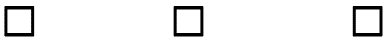 8.Resolution on the use of profit shown on the balance sheet and the distribution of funds9.Resolution on the discharge of the members of the Board of Directors and the CEO from liability10.Adoption of the Remuneration Report for Governing Bodies11.Adoption of the Remuneration Policy for Governing Bodies12.Resolution on the remuneration of the members of the Board of Directors13.Resolution on the number of members of the Board of Directors14.Election of the members of the Board of Directors 15.Resolution on the remuneration of the auditor 16.Election of auditor 17.Amendment of the terms and conditions of Stock Option Plans 2017B, 2018C, 2019A and 2019C18.Authorization of the Board of Directors to resolve on the repurchase as well as on the acceptance as pledge of the Company’s own shares19.Authorization of the Board of Directors to resolve on the issuance of shares and special rights entitling to sharesPlace and dateSignatureName in block lettersSignatureName in block letters